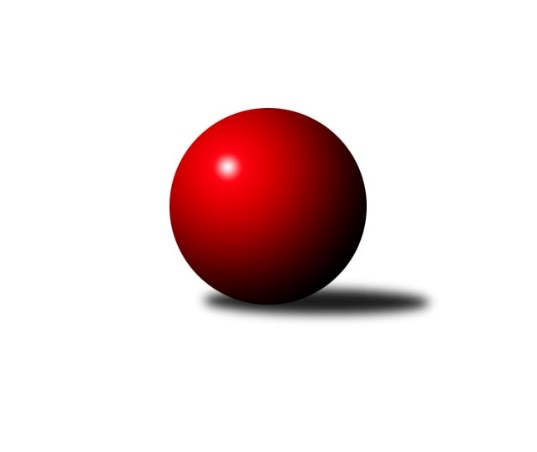 Č.18Ročník 2018/2019	1.6.2024 Mistrovství Prahy 3 2018/2019Statistika 18. kolaTabulka družstev:		družstvo	záp	výh	rem	proh	skore	sety	průměr	body	plné	dorážka	chyby	1.	Slavoj Velké Popovice B	18	14	0	4	102.0 : 42.0 	(136.0 : 80.0)	2354	28	1669	686	51.1	2.	SK Meteor Praha D	18	12	1	5	88.5 : 55.5 	(128.5 : 87.5)	2334	25	1651	682	52.7	3.	AC Sparta B	18	11	1	6	86.0 : 58.0 	(116.0 : 100.0)	2327	23	1672	656	66.6	4.	KK Konstruktiva Praha E	18	11	1	6	84.0 : 60.0 	(119.5 : 96.5)	2302	23	1627	675	60.6	5.	TJ Astra Zahradní Město B	17	10	0	7	71.5 : 64.5 	(107.0 : 97.0)	2334	20	1656	677	59.8	6.	SK Rapid Praha	18	9	0	9	77.0 : 67.0 	(123.5 : 92.5)	2336	18	1672	664	59	7.	TJ Praga Praha B	18	8	2	8	73.0 : 71.0 	(97.5 : 118.5)	2241	18	1606	635	70.9	8.	SK Meteor Praha C	18	9	0	9	68.0 : 76.0 	(97.0 : 119.0)	2263	18	1634	630	60.1	9.	TJ Sokol Praha-Vršovice C	18	8	1	9	64.0 : 80.0 	(100.5 : 115.5)	2239	17	1615	624	70.7	10.	SK Žižkov Praha D	17	6	1	10	58.0 : 78.0 	(88.5 : 115.5)	2302	13	1651	652	68.6	11.	TJ ZENTIVA Praha	18	6	0	12	58.0 : 86.0 	(102.5 : 113.5)	2266	12	1625	641	66.9	12.	KK Dopravní podniky Praha C	17	5	1	11	54.5 : 81.5 	(94.0 : 110.0)	2263	11	1612	651	65.8	13.	PSK Union Praha C	17	5	1	11	50.0 : 86.0 	(81.0 : 123.0)	2129	11	1536	593	57.8	14.	KK Dopravní podniky Praha B	18	5	1	12	57.5 : 86.5 	(96.5 : 119.5)	2267	11	1641	626	68.9Tabulka doma:		družstvo	záp	výh	rem	proh	skore	sety	průměr	body	maximum	minimum	1.	SK Meteor Praha D	9	9	0	0	55.0 : 17.0 	(74.5 : 33.5)	2477	18	2566	2405	2.	Slavoj Velké Popovice B	9	8	0	1	55.0 : 17.0 	(70.0 : 38.0)	2454	16	2545	2267	3.	SK Meteor Praha C	9	8	0	1	47.0 : 25.0 	(57.0 : 51.0)	2491	16	2567	2388	4.	KK Konstruktiva Praha E	9	7	1	1	47.0 : 25.0 	(58.0 : 50.0)	2363	15	2409	2325	5.	SK Rapid Praha	9	7	0	2	48.0 : 24.0 	(69.5 : 38.5)	2418	14	2509	2328	6.	TJ Sokol Praha-Vršovice C	9	7	0	2	45.0 : 27.0 	(63.5 : 44.5)	2265	14	2319	2189	7.	TJ Praga Praha B	9	6	1	2	46.0 : 26.0 	(60.5 : 47.5)	2283	13	2358	2178	8.	TJ Astra Zahradní Město B	8	6	0	2	42.0 : 22.0 	(58.5 : 37.5)	2395	12	2485	2315	9.	AC Sparta B	9	6	0	3	47.0 : 25.0 	(63.0 : 45.0)	2356	12	2496	2224	10.	SK Žižkov Praha D	9	5	1	3	44.0 : 28.0 	(57.0 : 51.0)	2353	11	2422	2251	11.	TJ ZENTIVA Praha	9	5	0	4	39.0 : 33.0 	(58.5 : 49.5)	2346	10	2456	2239	12.	KK Dopravní podniky Praha B	9	4	1	4	34.5 : 37.5 	(49.0 : 59.0)	2193	9	2271	2067	13.	PSK Union Praha C	9	4	0	5	33.0 : 39.0 	(47.5 : 60.5)	2216	8	2351	1883	14.	KK Dopravní podniky Praha C	8	3	1	4	27.0 : 37.0 	(42.5 : 53.5)	2240	7	2351	2103Tabulka venku:		družstvo	záp	výh	rem	proh	skore	sety	průměr	body	maximum	minimum	1.	Slavoj Velké Popovice B	9	6	0	3	47.0 : 25.0 	(66.0 : 42.0)	2342	12	2491	2038	2.	AC Sparta B	9	5	1	3	39.0 : 33.0 	(53.0 : 55.0)	2324	11	2418	2226	3.	KK Konstruktiva Praha E	9	4	0	5	37.0 : 35.0 	(61.5 : 46.5)	2294	8	2444	2090	4.	TJ Astra Zahradní Město B	9	4	0	5	29.5 : 42.5 	(48.5 : 59.5)	2326	8	2430	2237	5.	SK Meteor Praha D	9	3	1	5	33.5 : 38.5 	(54.0 : 54.0)	2335	7	2489	2204	6.	TJ Praga Praha B	9	2	1	6	27.0 : 45.0 	(37.0 : 71.0)	2234	5	2405	2076	7.	SK Rapid Praha	9	2	0	7	29.0 : 43.0 	(54.0 : 54.0)	2326	4	2522	2155	8.	KK Dopravní podniky Praha C	9	2	0	7	27.5 : 44.5 	(51.5 : 56.5)	2266	4	2385	2153	9.	PSK Union Praha C	8	1	1	6	17.0 : 47.0 	(33.5 : 62.5)	2115	3	2397	1699	10.	TJ Sokol Praha-Vršovice C	9	1	1	7	19.0 : 53.0 	(37.0 : 71.0)	2235	3	2429	2145	11.	SK Žižkov Praha D	8	1	0	7	14.0 : 50.0 	(31.5 : 64.5)	2298	2	2399	2233	12.	KK Dopravní podniky Praha B	9	1	0	8	23.0 : 49.0 	(47.5 : 60.5)	2278	2	2479	2133	13.	SK Meteor Praha C	9	1	0	8	21.0 : 51.0 	(40.0 : 68.0)	2252	2	2378	2115	14.	TJ ZENTIVA Praha	9	1	0	8	19.0 : 53.0 	(44.0 : 64.0)	2260	2	2373	2060Tabulka podzimní části:		družstvo	záp	výh	rem	proh	skore	sety	průměr	body	doma	venku	1.	Slavoj Velké Popovice B	13	10	0	3	73.0 : 31.0 	(97.0 : 59.0)	2346	20 	5 	0 	1 	5 	0 	2	2.	SK Meteor Praha D	13	9	1	3	68.0 : 36.0 	(95.0 : 61.0)	2366	19 	6 	0 	0 	3 	1 	3	3.	TJ Astra Zahradní Město B	13	9	0	4	62.5 : 41.5 	(88.0 : 68.0)	2342	18 	5 	0 	1 	4 	0 	3	4.	KK Konstruktiva Praha E	13	8	1	4	63.0 : 41.0 	(90.5 : 65.5)	2273	17 	5 	1 	1 	3 	0 	3	5.	SK Rapid Praha	13	7	0	6	55.0 : 49.0 	(89.0 : 67.0)	2333	14 	5 	0 	2 	2 	0 	4	6.	SK Meteor Praha C	13	7	0	6	50.0 : 54.0 	(69.0 : 87.0)	2255	14 	6 	0 	1 	1 	0 	5	7.	AC Sparta B	13	6	1	6	58.0 : 46.0 	(80.5 : 75.5)	2342	13 	4 	0 	3 	2 	1 	3	8.	TJ Praga Praha B	13	5	2	6	51.0 : 53.0 	(70.0 : 86.0)	2242	12 	3 	1 	2 	2 	1 	4	9.	TJ Sokol Praha-Vršovice C	13	6	0	7	44.0 : 60.0 	(71.5 : 84.5)	2243	12 	5 	0 	2 	1 	0 	5	10.	SK Žižkov Praha D	13	5	1	7	43.0 : 61.0 	(65.0 : 91.0)	2285	11 	4 	1 	1 	1 	0 	6	11.	KK Dopravní podniky Praha B	13	4	1	8	42.0 : 62.0 	(68.5 : 87.5)	2288	9 	3 	1 	3 	1 	0 	5	12.	PSK Union Praha C	13	4	1	8	40.0 : 64.0 	(66.0 : 90.0)	2186	9 	3 	0 	4 	1 	1 	4	13.	KK Dopravní podniky Praha C	13	4	0	9	39.5 : 64.5 	(67.0 : 89.0)	2235	8 	2 	0 	4 	2 	0 	5	14.	TJ ZENTIVA Praha	13	3	0	10	39.0 : 65.0 	(75.0 : 81.0)	2277	6 	3 	0 	3 	0 	0 	7Tabulka jarní části:		družstvo	záp	výh	rem	proh	skore	sety	průměr	body	doma	venku	1.	AC Sparta B	5	5	0	0	28.0 : 12.0 	(35.5 : 24.5)	2313	10 	2 	0 	0 	3 	0 	0 	2.	Slavoj Velké Popovice B	5	4	0	1	29.0 : 11.0 	(39.0 : 21.0)	2457	8 	3 	0 	0 	1 	0 	1 	3.	TJ Praga Praha B	5	3	0	2	22.0 : 18.0 	(27.5 : 32.5)	2295	6 	3 	0 	0 	0 	0 	2 	4.	KK Konstruktiva Praha E	5	3	0	2	21.0 : 19.0 	(29.0 : 31.0)	2393	6 	2 	0 	0 	1 	0 	2 	5.	SK Meteor Praha D	5	3	0	2	20.5 : 19.5 	(33.5 : 26.5)	2299	6 	3 	0 	0 	0 	0 	2 	6.	TJ ZENTIVA Praha	5	3	0	2	19.0 : 21.0 	(27.5 : 32.5)	2271	6 	2 	0 	1 	1 	0 	1 	7.	TJ Sokol Praha-Vršovice C	5	2	1	2	20.0 : 20.0 	(29.0 : 31.0)	2248	5 	2 	0 	0 	0 	1 	2 	8.	SK Rapid Praha	5	2	0	3	22.0 : 18.0 	(34.5 : 25.5)	2396	4 	2 	0 	0 	0 	0 	3 	9.	SK Meteor Praha C	5	2	0	3	18.0 : 22.0 	(28.0 : 32.0)	2348	4 	2 	0 	0 	0 	0 	3 	10.	KK Dopravní podniky Praha C	4	1	1	2	15.0 : 17.0 	(27.0 : 21.0)	2323	3 	1 	1 	0 	0 	0 	2 	11.	SK Žižkov Praha D	4	1	0	3	15.0 : 17.0 	(23.5 : 24.5)	2369	2 	1 	0 	2 	0 	0 	1 	12.	PSK Union Praha C	4	1	0	3	10.0 : 22.0 	(15.0 : 33.0)	2022	2 	1 	0 	1 	0 	0 	2 	13.	TJ Astra Zahradní Město B	4	1	0	3	9.0 : 23.0 	(19.0 : 29.0)	2343	2 	1 	0 	1 	0 	0 	2 	14.	KK Dopravní podniky Praha B	5	1	0	4	15.5 : 24.5 	(28.0 : 32.0)	2230	2 	1 	0 	1 	0 	0 	3 Zisk bodů pro družstvo:		jméno hráče	družstvo	body	zápasy	v %	dílčí body	sety	v %	1.	Emilie Somolíková 	Slavoj Velké Popovice B 	16	/	18	(89%)	25	/	36	(69%)	2.	Karel Wolf 	TJ Sokol Praha-Vršovice C 	15	/	18	(83%)	29	/	36	(81%)	3.	Čeněk Zachař 	Slavoj Velké Popovice B 	14	/	17	(82%)	27	/	34	(79%)	4.	Ladislav Musil 	Slavoj Velké Popovice B 	14	/	17	(82%)	26.5	/	34	(78%)	5.	Bohumír Musil 	KK Konstruktiva Praha E 	14	/	17	(82%)	26	/	34	(76%)	6.	Vladimír Dvořák 	SK Meteor Praha D 	14	/	17	(82%)	23	/	34	(68%)	7.	Vojtěch Kostelecký 	TJ Astra Zahradní Město B 	14	/	17	(82%)	22.5	/	34	(66%)	8.	Milan Perman 	KK Konstruktiva Praha E 	13	/	15	(87%)	26	/	30	(87%)	9.	Miroslav Tomeš 	KK Dopravní podniky Praha B 	13	/	16	(81%)	21	/	32	(66%)	10.	Miloslav Kellner 	TJ ZENTIVA Praha  	13	/	18	(72%)	27.5	/	36	(76%)	11.	Zdeněk Cepl 	AC Sparta B 	13	/	18	(72%)	20	/	36	(56%)	12.	Zdeněk Boháč 	SK Meteor Praha D 	12	/	15	(80%)	23	/	30	(77%)	13.	Vladimír Strnad 	TJ Sokol Praha-Vršovice C 	12	/	16	(75%)	22	/	32	(69%)	14.	Tomáš Jícha 	Slavoj Velké Popovice B 	12	/	16	(75%)	20.5	/	32	(64%)	15.	Vítězslav Hampl 	SK Rapid Praha  	12	/	17	(71%)	22	/	34	(65%)	16.	Petr Kapal 	Slavoj Velké Popovice B 	11	/	16	(69%)	21	/	32	(66%)	17.	Ondřej Maňour 	TJ Praga Praha B 	11	/	16	(69%)	20	/	32	(63%)	18.	Jan Vácha 	AC Sparta B 	11	/	17	(65%)	21	/	34	(62%)	19.	Kamila Svobodová 	AC Sparta B 	11	/	17	(65%)	19	/	34	(56%)	20.	Zdeněk Míka 	SK Meteor Praha C 	11	/	17	(65%)	18	/	34	(53%)	21.	Jindřich Habada 	KK Dopravní podniky Praha B 	11	/	18	(61%)	20	/	36	(56%)	22.	Petra Švarcová 	KK Dopravní podniky Praha C 	10.5	/	15	(70%)	17.5	/	30	(58%)	23.	Richard Sekerák 	SK Meteor Praha D 	10	/	15	(67%)	24	/	30	(80%)	24.	Miroslav Šostý 	SK Meteor Praha D 	10	/	15	(67%)	18	/	30	(60%)	25.	Martin Kovář 	TJ Praga Praha B 	10	/	15	(67%)	17	/	30	(57%)	26.	Jan Bártl 	TJ ZENTIVA Praha  	10	/	16	(63%)	22.5	/	32	(70%)	27.	Radovan Šimůnek 	TJ Astra Zahradní Město B 	10	/	16	(63%)	22	/	32	(69%)	28.	Lenka Krausová 	TJ ZENTIVA Praha  	10	/	16	(63%)	21	/	32	(66%)	29.	Jiří Hofman 	SK Rapid Praha  	10	/	16	(63%)	20	/	32	(63%)	30.	Jitka Radostová 	SK Žižkov Praha D 	10	/	16	(63%)	19	/	32	(59%)	31.	Milan Švarc 	KK Dopravní podniky Praha C 	10	/	16	(63%)	18.5	/	32	(58%)	32.	Tomáš Kudweis 	TJ Astra Zahradní Město B 	9.5	/	17	(56%)	21	/	34	(62%)	33.	Jiří Novotný 	SK Meteor Praha C 	9	/	15	(60%)	17	/	30	(57%)	34.	Vít Fikejzl 	AC Sparta B 	9	/	17	(53%)	19.5	/	34	(57%)	35.	Eliška Fialová 	TJ ZENTIVA Praha  	9	/	18	(50%)	16	/	36	(44%)	36.	Karel Hnátek st.	KK Dopravní podniky Praha B 	8.5	/	18	(47%)	20	/	36	(56%)	37.	Jiřina Mansfeldová 	PSK Union Praha C 	8	/	12	(67%)	16	/	24	(67%)	38.	Jaroslav Novák 	SK Meteor Praha C 	8	/	13	(62%)	14	/	26	(54%)	39.	Martin Tožička 	SK Žižkov Praha D 	8	/	14	(57%)	15	/	28	(54%)	40.	Martin Podhola 	SK Rapid Praha  	8	/	15	(53%)	18	/	30	(60%)	41.	Karel Mašek 	SK Meteor Praha C 	8	/	16	(50%)	14.5	/	32	(45%)	42.	Petr Kšír 	TJ Praga Praha B 	8	/	16	(50%)	14	/	32	(44%)	43.	Tomáš Smékal 	TJ Praga Praha B 	8	/	16	(50%)	9.5	/	32	(30%)	44.	Miroslav Málek 	KK Dopravní podniky Praha C 	8	/	17	(47%)	17	/	34	(50%)	45.	Lukáš Jirsa 	TJ Praga Praha B 	7	/	10	(70%)	11	/	20	(55%)	46.	Zbyněk Lébl 	KK Konstruktiva Praha E 	7	/	10	(70%)	10.5	/	20	(53%)	47.	Jiřina Beranová 	KK Konstruktiva Praha E 	7	/	12	(58%)	12	/	24	(50%)	48.	Bedřich Bernátek 	SK Meteor Praha D 	7	/	13	(54%)	15.5	/	26	(60%)	49.	František Pudil 	SK Rapid Praha  	7	/	14	(50%)	17.5	/	28	(63%)	50.	Josef Pokorný 	SK Rapid Praha  	7	/	15	(47%)	15	/	30	(50%)	51.	Jaroslav Michálek 	KK Dopravní podniky Praha C 	7	/	16	(44%)	16.5	/	32	(52%)	52.	Jiří Neumajer 	AC Sparta B 	7	/	16	(44%)	15.5	/	32	(48%)	53.	Lenka Špačková 	SK Žižkov Praha D 	7	/	17	(41%)	17.5	/	34	(51%)	54.	Jan Neckář ml.	PSK Union Praha C 	7	/	17	(41%)	13	/	34	(38%)	55.	Jiří Peter 	PSK Union Praha C 	6	/	12	(50%)	13	/	24	(54%)	56.	Marek Sedlák 	TJ Astra Zahradní Město B 	6	/	12	(50%)	13	/	24	(54%)	57.	Vojtěch Roubal 	SK Rapid Praha  	6	/	13	(46%)	12	/	26	(46%)	58.	Kryštof Maňour 	TJ Praga Praha B 	6	/	14	(43%)	13	/	28	(46%)	59.	Bohumil Strnad 	SK Žižkov Praha D 	6	/	14	(43%)	11	/	28	(39%)	60.	Petr Valta 	SK Rapid Praha  	6	/	15	(40%)	15	/	30	(50%)	61.	Jiří Štoček 	KK Dopravní podniky Praha B 	6	/	15	(40%)	11	/	30	(37%)	62.	Jiří Svozílek 	KK Dopravní podniky Praha C 	6	/	17	(35%)	16	/	34	(47%)	63.	Jiří Haken 	PSK Union Praha C 	5.5	/	17	(32%)	13	/	34	(38%)	64.	Miroslav Viktorin 	AC Sparta B 	5	/	6	(83%)	9	/	12	(75%)	65.	Jakub Pytlík 	PSK Union Praha C 	5	/	6	(83%)	8	/	12	(67%)	66.	Petr Štěrba 	SK Žižkov Praha D 	5	/	8	(63%)	7	/	16	(44%)	67.	Martin Jelínek 	TJ Praga Praha B 	5	/	9	(56%)	8.5	/	18	(47%)	68.	Ivo Vávra 	TJ Sokol Praha-Vršovice C 	5	/	10	(50%)	11.5	/	20	(58%)	69.	Jan Petráček 	SK Meteor Praha C 	5	/	12	(42%)	9	/	24	(38%)	70.	Lucie Hlavatá 	TJ Astra Zahradní Město B 	5	/	15	(33%)	13	/	30	(43%)	71.	Michal Truksa 	SK Žižkov Praha D 	5	/	15	(33%)	13	/	30	(43%)	72.	Jiří Lankaš 	AC Sparta B 	5	/	16	(31%)	10	/	32	(31%)	73.	Jiří Chrdle 	SK Meteor Praha D 	4	/	6	(67%)	5.5	/	12	(46%)	74.	Stanislava Švindlová 	KK Konstruktiva Praha E 	4	/	7	(57%)	9	/	14	(64%)	75.	Michael Šepič 	SK Meteor Praha D 	4	/	10	(40%)	9	/	20	(45%)	76.	Karel Svitavský 	TJ Sokol Praha-Vršovice C 	4	/	12	(33%)	10	/	24	(42%)	77.	Martin Štochl 	KK Dopravní podniky Praha B 	4	/	13	(31%)	10	/	26	(38%)	78.	Eva Václavková 	Slavoj Velké Popovice B 	4	/	13	(31%)	9	/	26	(35%)	79.	Jiří Svoboda 	SK Meteor Praha C 	4	/	15	(27%)	13	/	30	(43%)	80.	Jitka Vykouková 	PSK Union Praha C 	3.5	/	12	(29%)	6	/	24	(25%)	81.	Lukáš Pelánek 	TJ Sokol Praha-Vršovice C 	3	/	4	(75%)	5	/	8	(63%)	82.	František Vondráček 	KK Konstruktiva Praha E 	3	/	6	(50%)	7	/	12	(58%)	83.	Gabriela Jirásková 	Slavoj Velké Popovice B 	3	/	6	(50%)	6	/	12	(50%)	84.	Vlastimil Chlumský 	KK Konstruktiva Praha E 	3	/	7	(43%)	8	/	14	(57%)	85.	Martin Kozdera 	TJ Astra Zahradní Město B 	3	/	9	(33%)	5.5	/	18	(31%)	86.	Václav Šrajer 	SK Meteor Praha C 	3	/	9	(33%)	5	/	18	(28%)	87.	Ladislav Holeček 	TJ ZENTIVA Praha  	3	/	17	(18%)	6	/	34	(18%)	88.	Jan Pozner 	SK Meteor Praha D 	2.5	/	9	(28%)	5	/	18	(28%)	89.	Roman Přeučil 	TJ Sokol Praha-Vršovice C 	2	/	3	(67%)	4	/	6	(67%)	90.	Petr Peřina 	TJ Astra Zahradní Město B 	2	/	6	(33%)	3	/	12	(25%)	91.	Jaroslav Bělohlávek 	TJ Sokol Praha-Vršovice C 	2	/	9	(22%)	4.5	/	18	(25%)	92.	František Brodil 	SK Žižkov Praha D 	2	/	9	(22%)	3	/	18	(17%)	93.	Jakub Jetmar 	TJ Astra Zahradní Město B 	2	/	10	(20%)	7	/	20	(35%)	94.	Karel Hnátek ml.	KK Dopravní podniky Praha C 	2	/	15	(13%)	4.5	/	30	(15%)	95.	Květuše Pytlíková 	PSK Union Praha C 	2	/	16	(13%)	9	/	32	(28%)	96.	Věra Štefanová 	TJ ZENTIVA Praha  	2	/	16	(13%)	8.5	/	32	(27%)	97.	Jana Myšičková 	TJ Sokol Praha-Vršovice C 	2	/	18	(11%)	10	/	36	(28%)	98.	Josef Kašpar 	TJ Praga Praha B 	1	/	1	(100%)	2	/	2	(100%)	99.	Pavel Pavlíček 	AC Sparta B 	1	/	1	(100%)	2	/	2	(100%)	100.	Antonín Tůma 	SK Rapid Praha  	1	/	1	(100%)	1	/	2	(50%)	101.	Renata Göringerová 	PSK Union Praha C 	1	/	1	(100%)	1	/	2	(50%)	102.	Einar Bareš 	KK Dopravní podniky Praha B 	1	/	1	(100%)	1	/	2	(50%)	103.	Ivan Mansfeld 	PSK Union Praha C 	1	/	1	(100%)	1	/	2	(50%)	104.	Vít Kluganost 	TJ Praga Praha B 	1	/	2	(50%)	2	/	4	(50%)	105.	Miloslav Fous 	PSK Union Praha C 	1	/	2	(50%)	1	/	4	(25%)	106.	Petr Stoklasa 	KK Dopravní podniky Praha C 	1	/	3	(33%)	4	/	6	(67%)	107.	Jaroslav Zahrádka 	KK Konstruktiva Praha E 	1	/	5	(20%)	1	/	10	(10%)	108.	Antonín Švarc 	KK Dopravní podniky Praha B 	1	/	8	(13%)	5.5	/	16	(34%)	109.	Jiří Třešňák 	SK Meteor Praha C 	1	/	8	(13%)	3.5	/	16	(22%)	110.	Lubomír Čech 	KK Dopravní podniky Praha B 	1	/	9	(11%)	6	/	18	(33%)	111.	Jiří Vilímovský 	TJ Sokol Praha-Vršovice C 	1	/	16	(6%)	3.5	/	32	(11%)	112.	Pavel Šťovíček 	Slavoj Velké Popovice B 	0	/	1	(0%)	1	/	2	(50%)	113.	Karel Radil 	TJ Sokol Praha-Vršovice C 	0	/	1	(0%)	1	/	2	(50%)	114.	Ivana Bandasová 	Slavoj Velké Popovice B 	0	/	1	(0%)	0	/	2	(0%)	115.	Zdeněk Poutník 	PSK Union Praha C 	0	/	1	(0%)	0	/	2	(0%)	116.	Jan Lukáš 	TJ Praga Praha B 	0	/	1	(0%)	0	/	2	(0%)	117.	Markéta Dymáčková 	Slavoj Velké Popovice B 	0	/	1	(0%)	0	/	2	(0%)	118.	Václav Žďárek 	SK Žižkov Praha D 	0	/	1	(0%)	0	/	2	(0%)	119.	Helena Hanzalová 	PSK Union Praha C 	0	/	1	(0%)	0	/	2	(0%)	120.	Dagmar Svobodová 	KK Dopravní podniky Praha B 	0	/	2	(0%)	1	/	4	(25%)	121.	Tomáš Eštók 	KK Konstruktiva Praha E 	0	/	3	(0%)	1.5	/	6	(25%)	122.	Robert Jaderko 	SK Žižkov Praha D 	0	/	3	(0%)	1	/	6	(17%)	123.	Marie Málková 	KK Dopravní podniky Praha C 	0	/	3	(0%)	0	/	6	(0%)	124.	Karel Tomsa 	SK Žižkov Praha D 	0	/	4	(0%)	2	/	8	(25%)	125.	Jana Valentová 	TJ ZENTIVA Praha  	0	/	6	(0%)	1	/	12	(8%)	126.	Bohumil Plášil 	KK Dopravní podniky Praha B 	0	/	8	(0%)	1	/	16	(6%)	127.	Pavel Jakl 	TJ Praga Praha B 	0	/	8	(0%)	0.5	/	16	(3%)Průměry na kuželnách:		kuželna	průměr	plné	dorážka	chyby	výkon na hráče	1.	Meteor, 1-2	2428	1712	716	51.8	(404.8)	2.	Velké Popovice, 1-2	2377	1685	692	55.6	(396.3)	3.	Zahr. Město, 1-2	2349	1680	669	63.0	(391.6)	4.	SK Žižkov Praha, 1-4	2338	1655	683	64.3	(389.7)	5.	KK Konstruktiva Praha, 1-4	2291	1633	658	73.0	(382.0)	6.	KK Konstruktiva Praha, 5-6	2278	1672	606	86.0	(379.8)	7.	PSK Union Praha, 3-4	2242	1577	664	50.7	(373.7)	8.	Karlov, 1-2	2238	1614	624	72.8	(373.1)	9.	KK Slavia Praha, 1-2	2234	1585	649	59.5	(372.5)	10.	Vršovice, 1-2	2229	1611	617	73.1	(371.5)	11.	KK Slavia Praha, 3-4	2182	1583	599	64.0	(363.7)Nejlepší výkony na kuželnách:Meteor, 1-2SK Meteor Praha C	2567	10. kolo	Jan Petráček 	SK Meteor Praha C	476	17. koloSK Meteor Praha D	2566	11. kolo	Jiří Novotný 	SK Meteor Praha C	466	10. koloSK Meteor Praha C	2561	5. kolo	Miroslav Šostý 	SK Meteor Praha D	464	14. koloSK Meteor Praha C	2554	9. kolo	Vojtěch Kostelecký 	TJ Astra Zahradní Město B	462	9. koloSK Meteor Praha C	2535	7. kolo	Zdeněk Boháč 	SK Meteor Praha D	461	2. koloSK Meteor Praha C	2523	17. kolo	Karel Mašek 	SK Meteor Praha C	460	7. koloSK Rapid Praha 	2522	7. kolo	Zdeněk Míka 	SK Meteor Praha C	457	10. koloSK Meteor Praha D	2511	6. kolo	Zdeněk Míka 	SK Meteor Praha C	457	5. koloSK Meteor Praha D	2501	4. kolo	Karel Wolf 	TJ Sokol Praha-Vršovice C	457	10. koloSK Meteor Praha D	2489	3. kolo	Richard Sekerák 	SK Meteor Praha D	455	4. koloVelké Popovice, 1-2Slavoj Velké Popovice B	2545	17. kolo	Čeněk Zachař 	Slavoj Velké Popovice B	474	17. koloSlavoj Velké Popovice B	2535	16. kolo	Ladislav Musil 	Slavoj Velké Popovice B	452	5. koloSlavoj Velké Popovice B	2495	13. kolo	Jitka Radostová 	SK Žižkov Praha D	446	16. koloSlavoj Velké Popovice B	2480	5. kolo	Martin Tožička 	SK Žižkov Praha D	446	16. koloSlavoj Velké Popovice B	2479	11. kolo	Čeněk Zachař 	Slavoj Velké Popovice B	445	11. koloSlavoj Velké Popovice B	2473	9. kolo	Čeněk Zachař 	Slavoj Velké Popovice B	442	13. koloSlavoj Velké Popovice B	2422	14. kolo	Tomáš Jícha 	Slavoj Velké Popovice B	440	9. koloSK Rapid Praha 	2409	11. kolo	Richard Sekerák 	SK Meteor Praha D	439	7. koloSlavoj Velké Popovice B	2391	7. kolo	Ladislav Musil 	Slavoj Velké Popovice B	438	13. koloSK Žižkov Praha D	2388	16. kolo	Ladislav Musil 	Slavoj Velké Popovice B	436	7. koloZahr. Město, 1-2TJ Astra Zahradní Město B	2485	10. kolo	Vojtěch Kostelecký 	TJ Astra Zahradní Město B	456	16. koloTJ Astra Zahradní Město B	2454	8. kolo	Radovan Šimůnek 	TJ Astra Zahradní Město B	450	18. koloTJ Astra Zahradní Město B	2445	16. kolo	Radovan Šimůnek 	TJ Astra Zahradní Město B	450	12. koloTJ Astra Zahradní Město B	2414	2. kolo	Petr Kapal 	Slavoj Velké Popovice B	447	4. koloTJ Astra Zahradní Město B	2412	18. kolo	Tomáš Kudweis 	TJ Astra Zahradní Město B	445	8. koloSlavoj Velké Popovice B	2403	4. kolo	Vojtěch Kostelecký 	TJ Astra Zahradní Město B	442	12. koloTJ Astra Zahradní Město B	2398	12. kolo	Radovan Šimůnek 	TJ Astra Zahradní Město B	441	2. koloSK Rapid Praha 	2392	18. kolo	Miloslav Kellner 	TJ ZENTIVA Praha 	439	6. koloAC Sparta B	2370	14. kolo	Radovan Šimůnek 	TJ Astra Zahradní Město B	438	4. koloTJ Astra Zahradní Město B	2342	14. kolo	Radovan Šimůnek 	TJ Astra Zahradní Město B	435	14. koloSK Žižkov Praha, 1-4SK Rapid Praha 	2509	10. kolo	Jakub Pytlík 	PSK Union Praha C	474	9. koloSlavoj Velké Popovice B	2491	18. kolo	Čeněk Zachař 	Slavoj Velké Popovice B	474	18. koloSK Meteor Praha D	2476	1. kolo	Ladislav Musil 	Slavoj Velké Popovice B	467	18. koloSlavoj Velké Popovice B	2465	3. kolo	Radovan Šimůnek 	TJ Astra Zahradní Město B	463	5. koloSK Rapid Praha 	2463	3. kolo	Čeněk Zachař 	Slavoj Velké Popovice B	461	3. koloSK Rapid Praha 	2462	6. kolo	Martin Kovář 	TJ Praga Praha B	460	9. koloTJ ZENTIVA Praha 	2456	13. kolo	Miloslav Kellner 	TJ ZENTIVA Praha 	457	11. koloSK Rapid Praha 	2451	8. kolo	Miloslav Kellner 	TJ ZENTIVA Praha 	455	9. koloKK Konstruktiva Praha E	2444	14. kolo	Richard Sekerák 	SK Meteor Praha D	455	1. koloSK Rapid Praha 	2441	17. kolo	Ladislav Musil 	Slavoj Velké Popovice B	454	3. koloKK Konstruktiva Praha, 1-4AC Sparta B	2496	10. kolo	Vladimír Dvořák 	SK Meteor Praha D	466	12. koloAC Sparta B	2420	8. kolo	Miloslav Kellner 	TJ ZENTIVA Praha 	437	10. koloAC Sparta B	2384	18. kolo	Zdeněk Cepl 	AC Sparta B	431	2. koloAC Sparta B	2380	6. kolo	Zdeněk Cepl 	AC Sparta B	429	8. koloTJ ZENTIVA Praha 	2373	10. kolo	Miroslav Šostý 	SK Meteor Praha D	429	12. koloAC Sparta B	2364	16. kolo	Karel Hnátek st.	KK Dopravní podniky Praha B	428	4. koloSK Rapid Praha 	2354	16. kolo	Jiří Neumajer 	AC Sparta B	427	10. koloSK Meteor Praha D	2350	12. kolo	Kamila Svobodová 	AC Sparta B	427	8. koloAC Sparta B	2349	12. kolo	Jiří Lankaš 	AC Sparta B	424	10. koloAC Sparta B	2349	2. kolo	František Pudil 	SK Rapid Praha 	423	16. koloKK Konstruktiva Praha, 5-6KK Konstruktiva Praha E	2409	3. kolo	Petra Švarcová 	KK Dopravní podniky Praha C	451	17. koloKK Konstruktiva Praha E	2405	1. kolo	Bohumír Musil 	KK Konstruktiva Praha E	447	11. koloKK Konstruktiva Praha E	2395	15. kolo	Bohumír Musil 	KK Konstruktiva Praha E	444	1. koloSlavoj Velké Popovice B	2380	15. kolo	Milan Perman 	KK Konstruktiva Praha E	435	15. koloKK Konstruktiva Praha E	2376	5. kolo	Miroslav Šostý 	SK Meteor Praha D	435	5. koloAC Sparta B	2375	7. kolo	Milan Perman 	KK Konstruktiva Praha E	433	1. koloSK Meteor Praha D	2364	5. kolo	Milan Perman 	KK Konstruktiva Praha E	432	17. koloKK Konstruktiva Praha E	2351	17. kolo	Milan Perman 	KK Konstruktiva Praha E	431	13. koloKK Konstruktiva Praha E	2341	13. kolo	Zdeněk Boháč 	SK Meteor Praha D	429	5. koloKK Dopravní podniky Praha C	2332	17. kolo	Vladimír Dvořák 	SK Meteor Praha D	427	5. koloPSK Union Praha, 3-4PSK Union Praha C	2351	3. kolo	Čeněk Zachař 	Slavoj Velké Popovice B	445	10. koloSlavoj Velké Popovice B	2336	10. kolo	Josef Kašpar 	TJ Praga Praha B	431	1. koloSK Rapid Praha 	2315	4. kolo	Milan Švarc 	KK Dopravní podniky Praha C	431	12. koloSK Meteor Praha C	2299	6. kolo	Jiří Peter 	PSK Union Praha C	423	10. koloPSK Union Praha C	2283	8. kolo	Miroslav Viktorin 	AC Sparta B	420	15. koloAC Sparta B	2281	15. kolo	Jiřina Mansfeldová 	PSK Union Praha C	420	3. koloKK Dopravní podniky Praha C	2279	12. kolo	Jaroslav Michálek 	KK Dopravní podniky Praha C	419	12. koloPSK Union Praha C	2269	10. kolo	Jiřina Mansfeldová 	PSK Union Praha C	414	1. koloPSK Union Praha C	2264	1. kolo	Jiřina Mansfeldová 	PSK Union Praha C	414	18. koloPSK Union Praha C	2249	4. kolo	Jakub Pytlík 	PSK Union Praha C	411	8. koloKarlov, 1-2TJ Praga Praha B	2358	2. kolo	Ondřej Maňour 	TJ Praga Praha B	441	16. koloTJ Praga Praha B	2349	8. kolo	Martin Kovář 	TJ Praga Praha B	437	8. koloKK Konstruktiva Praha E	2325	6. kolo	Ondřej Maňour 	TJ Praga Praha B	436	8. koloTJ Praga Praha B	2323	18. kolo	Ondřej Maňour 	TJ Praga Praha B	433	2. koloSlavoj Velké Popovice B	2322	8. kolo	Martin Kovář 	TJ Praga Praha B	431	16. koloTJ Praga Praha B	2302	6. kolo	Martin Kovář 	TJ Praga Praha B	430	18. koloTJ Sokol Praha-Vršovice C	2292	18. kolo	Ondřej Maňour 	TJ Praga Praha B	430	6. koloAC Sparta B	2284	13. kolo	Vít Kluganost 	TJ Praga Praha B	429	14. koloTJ Praga Praha B	2275	13. kolo	Jan Vácha 	AC Sparta B	429	13. koloTJ Praga Praha B	2273	4. kolo	Roman Přeučil 	TJ Sokol Praha-Vršovice C	423	18. koloKK Slavia Praha, 1-2AC Sparta B	2386	11. kolo	Jiří Lankaš 	AC Sparta B	450	11. koloKK Konstruktiva Praha E	2380	4. kolo	Karel Wolf 	TJ Sokol Praha-Vršovice C	446	16. koloKK Dopravní podniky Praha C	2351	2. kolo	Bohumír Musil 	KK Konstruktiva Praha E	446	4. koloSlavoj Velké Popovice B	2343	6. kolo	Petr Stoklasa 	KK Dopravní podniky Praha C	434	2. koloKK Dopravní podniky Praha C	2304	14. kolo	Petra Švarcová 	KK Dopravní podniky Praha C	431	18. koloKK Dopravní podniky Praha C	2302	9. kolo	Ladislav Musil 	Slavoj Velké Popovice B	431	6. koloSK Meteor Praha D	2280	9. kolo	Milan Perman 	KK Konstruktiva Praha E	421	4. koloKK Dopravní podniky Praha C	2274	6. kolo	Michael Šepič 	SK Meteor Praha D	420	9. koloKK Dopravní podniky Praha B	2265	14. kolo	Petra Švarcová 	KK Dopravní podniky Praha C	419	9. koloSK Žižkov Praha D	2252	18. kolo	Petra Švarcová 	KK Dopravní podniky Praha C	417	2. koloVršovice, 1-2TJ Sokol Praha-Vršovice C	2319	17. kolo	Karel Wolf 	TJ Sokol Praha-Vršovice C	440	11. koloTJ Astra Zahradní Město B	2306	11. kolo	Karel Wolf 	TJ Sokol Praha-Vršovice C	440	1. koloTJ Sokol Praha-Vršovice C	2300	11. kolo	Vladimír Strnad 	TJ Sokol Praha-Vršovice C	436	12. koloTJ Sokol Praha-Vršovice C	2295	9. kolo	Jiří Haken 	PSK Union Praha C	419	7. koloTJ Sokol Praha-Vršovice C	2285	15. kolo	Karel Wolf 	TJ Sokol Praha-Vršovice C	419	3. koloTJ Sokol Praha-Vršovice C	2279	3. kolo	Jan Bártl 	TJ ZENTIVA Praha 	419	15. koloKK Dopravní podniky Praha C	2259	3. kolo	Karel Wolf 	TJ Sokol Praha-Vršovice C	418	12. koloTJ Sokol Praha-Vršovice C	2249	12. kolo	Petra Švarcová 	KK Dopravní podniky Praha C	418	3. koloTJ Sokol Praha-Vršovice C	2246	7. kolo	Marek Sedlák 	TJ Astra Zahradní Město B	417	11. koloTJ Praga Praha B	2242	5. kolo	Karel Wolf 	TJ Sokol Praha-Vršovice C	416	7. koloKK Slavia Praha, 3-4Slavoj Velké Popovice B	2433	12. kolo	Jindřich Habada 	KK Dopravní podniky Praha B	434	7. koloTJ Astra Zahradní Město B	2322	7. kolo	Ladislav Musil 	Slavoj Velké Popovice B	429	12. koloKK Dopravní podniky Praha B	2271	7. kolo	Miroslav Tomeš 	KK Dopravní podniky Praha B	420	8. koloKK Dopravní podniky Praha B	2264	15. kolo	Čeněk Zachař 	Slavoj Velké Popovice B	418	12. koloSK Meteor Praha D	2253	15. kolo	Radovan Šimůnek 	TJ Astra Zahradní Město B	417	7. koloPSK Union Praha C	2227	5. kolo	Tomáš Jícha 	Slavoj Velké Popovice B	416	12. koloAC Sparta B	2226	17. kolo	Karel Hnátek st.	KK Dopravní podniky Praha B	415	7. koloKK Dopravní podniky Praha B	2211	1. kolo	Vojtěch Kostelecký 	TJ Astra Zahradní Město B	412	7. koloKK Dopravní podniky Praha B	2208	5. kolo	Karel Hnátek st.	KK Dopravní podniky Praha B	408	17. koloKK Dopravní podniky Praha B	2207	17. kolo	Miroslav Tomeš 	KK Dopravní podniky Praha B	404	15. koloČetnost výsledků:	8.0 : 0.0	8x	7.0 : 1.0	18x	6.5 : 1.5	1x	6.0 : 2.0	35x	5.5 : 2.5	1x	5.0 : 3.0	23x	4.0 : 4.0	5x	3.0 : 5.0	13x	2.0 : 6.0	13x	1.5 : 6.5	2x	1.0 : 7.0	4x	0.0 : 8.0	3x